Рекомендации для учителей/родителей по развитию мотивации школьного обучения. Учитель-дефектолог  Денисова Н.П.Все наши замыслы, все поиски и  построения превращаются в прах, если у ученика нет желания учиться/В.А.Сухомлинский/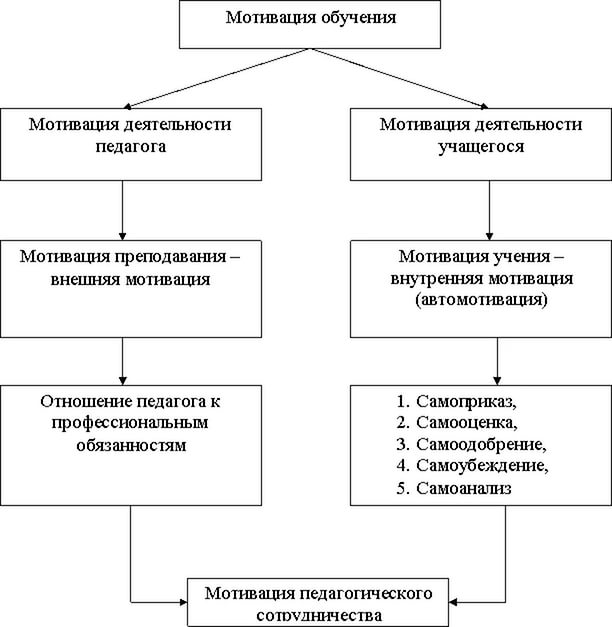 Для повышения уровня учебной мотивации учителю следует:К началу года в личном журнале отразить сведения об учебных возможностях учеников.    Проанализировать отметки по смежным предметам за прошлый год.Изучить возможные причины неуспеваемости и в меру сил нейтрализовать их.Создать ситуацию успеха.Сотрудничество учителя и учащегося.Создание эмоционально-комфортной обстановки.Активно вовлекать учащихся в систему внеурочной работы по своему предмету ( активизация учебно-познавательной деятельности).Организовать систематические дополнительные занятия в индивидуальной форме.Индивидуализировать задания на уроках с максимальным учетом возможностей ученика и его наклонностей.Использовать для ликвидации пробелов в знаниях  КРУ.Максимально возможное снятие  внешнего контроля.Рекомендации для родителейВоодушевите ребенка на рассказ о своих школьных делах.Регулярно беседуйте с учителями вашего ребенка о его успеваемости, поведении и взаимоотношениях с другими детьми.Не связывайте оценки за успеваемость ребенка со своей системой поощрений и наказаний.Знайте программу и особенности школы, где учится ваш ребенок.Помогайте ребенку выполнять домашние задания, но не делайте их сами.Помогите ребенку почувствовать интерес к тому, что преподают в школе.Особые усилия прилагайте для того, чтобы поддерживать спокойную и стабильную атмосферу в доме, когда в школьной жизни ребенка происходят изменения.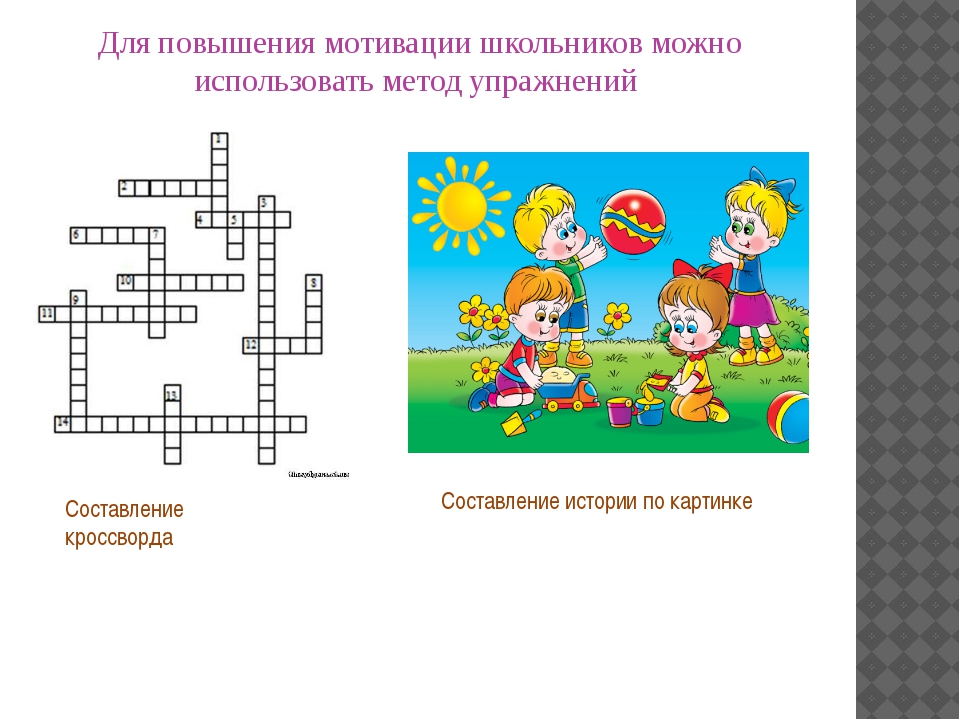 